בס"ד* לשליח – לקרוא לאט בקול ברור ובצורה רשמית... מומלץ  להתאמן...דבר ההנהלה הארצית- שבת ארגון התשפ"ב 'בשביל המידות' חברי תנועת אריאל,  ברכת ה' עליכם!"מעשה אבות סימן לבנים"  אבות האומה עליהם אנו קוראים בשבתות אלו, נקראו ישרים. כי מדרכם וממידותיהם אנו לומדים איך עלינו לפעול בעולם.השנה אנחנו עסוקים בנושא "בשביל המידות". נושא העסוק בשיגרת היום יום שלנו. מהרגע שאנחנו קמים בבוקר ועד שאנחנו הולכים לישון. איך אנחנו מתפללים, מברכים, אוכלים או מדברים. עבודת המידות היא עבודה פנימית שדורשת התבוננות פנימה לתוך עצמנו.לזהות את המידות והכוחות הטובים שבנו לחשוף ולחזק אותם.ולהתרחק מהמידות הרעות.ואם אנחנו רואים נקודה טובה ויפה אצל ההורים שלנו, המדריכים או החברים לפעול ולקנות אותה.לכל אדם יש משימה של תיקון כל אדם חייב להבין תמיד יש לאן להתקדם וזה הדבר הכי יפה שכל אחד בין אם זה גדול הדור, רמטכ"ל, מנהל בבית ספר, קומונר, מדריך או חניך כולנו באותו מצב של צורך לעבוד.המודעות והרצון לעמול היא זו שמגדירה איפה אנחנו נמצאים "בשביל המידות" המיוחד לנו.ובשם ה' נעשה ונצליח!*   לשליח -  (מחיאות כפים) לוקחים נשימה ארוכה וממשיכים.במפקד חגיגי זה, מתחדשים ועולים שבטי התנועה:  שמות השבטים הם שמות בית המקדש. וכך גם שמה של תנועתנו, אריאל. מתוך ציפייה ותפילה שנזכה במהרה לבניין המקדש. * לשליח – בשלב העלאת השבטים, אומרים את שם השבט הישן והחדש, החניכים עושים מוראלים ואז אתה מקריא את ההסבר לשם.  ועובר להעלאת השבט הבא...( שבט יסוד  - שהצטרפו זה עתה לתנועה. ברוכים תהיו.  יעלו ויבואו לשבט גלעד! -  "גל ועד לאומות העולם שהשכינה שורה בישראל")שבט גלעד, דביר יקרא לכם!-    על שם המקום ממנו יוצא דבר ה' אל העולם – 'וישמע את הקול מדבר אליו מבין שני הכרובים'  שבט דביר יעלו לשבט הראל!  המסמל את המוכנות למסור את הנפש על דבר ה' כפי שבאה לידי ביטוי במעשה עקידתו של יצחק אבינו.  שבט הראל מעתה נווה יקרא לכם – על שם הנוי הראוי לכונן בו חיי קודש.שבט נווה בעוז יעלו לשבט מעוז. "ה' מעוז חיי ממי אפחד". שבט מעוז –  נחלה יקרא לכם. כפי שמתואר בית המקדש בתורה "כי לא באתם עד עתה אל המנוחה ואל הנחלה" אתם חניכי שבט נחלה, בערב זו אתם מצטרפים לחבריא ב' של תנועת אריאל.תפקיד החב"ב בתנועה להיות ראש החץ, מי שמובילים את העשיה התנועתית.יש לנו אחריות ליצירת חברה טובה יותר, מתוקנת יותר, לחבר את עם ישראל והעולם כולו לעשות את רצון ה',  "לתקן עולם במלכות שדי" בענווה ובנעימות.על כן מהיום יקרא שמכם:נעם!!* שליח – זה הזמן שבו החניכים של השבט החדש עושים מוראלים... תפרגן להם.חניכי שבט נעםתורת ישראל נקראת נעם "דרכיה דרכי נעם וכל נתיבותיה שלום.אנו מאחלים לכן שתזכו יחד עם שאר חברי התנועה לפעול בדרכם של אבות האומה בגבורה וענווה בדרך האמת והשלום והכל בנועם ובשמחה.שתזכו  לקדש שם שמים בכל תחומי החיים, לעשות את רצון ה' בשלמות, בעוצמה ובגבורה. בדרך לבניין אריאלעלו והצליחו!!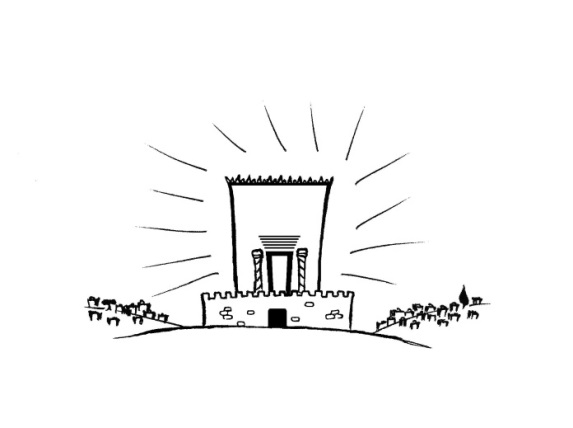 בציפייה לבניין אריאל!המשך המפקד:עמוד דום, עמוד נוח, חופשי, הקשב...שבת חודש ארגון תשפא בסימן "כי אני יהודי" סניף__________ מונה כ____________ חניכים. (* לשליח - מוראלים וכו')לשירת המנון התנועה המפקד יעבור לדום."לעד חיה..."בציפייה לבניין אריאל!